 PARENTS QUESTIONNAIRE A – Personal Data:Age: from 28 to 52 Mother   Father Parent of a 5th-6th grade student.1 – Agree  2 – Partially Agree   3 – Mostly Agree   4 – Totally AgreeThank you!  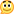 June, 2019Project Coordinator,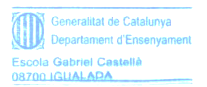 Headmistress, Nuria Ramon Aribau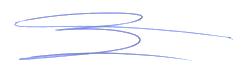         B – Participation to the Project:1234Motivated for the study of English;012622Stimulated to them to study complementary subjects with the project themes;132520Improved their team work skills;011137Developed their interest in subjects like Art, Geography, Ecology, Science, Literature, Photography;122818Developed their IT skills necessary to document or make electronic materials; 02641Produced a positive change in the social and ecological behaviour; 101038Provided them with the opportunity to communicate with foreign students via IT devices and English; 021235Contributed to the increase of their self-esteem.1101325        C – School Offer1234Information following the project activities are accessible and necessary to form a responsible civic and ecological behaviour.113215The project may be considered an important offer made by the school and a great opportunity for the students to know other European school systems.00346I would like my child to participate in other similar European projects.01048